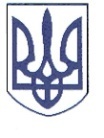 РЕШЕТИЛІВСЬКА МІСЬКА РАДАВИКОНАВЧИЙ КОМІТЕТ ПОЛТАВСЬКОЇ ОБЛАСТІРІШЕННЯ«__»_______2018 року                                                                                          №Про погодження тарифів на послуги, що надає ПП Решетилівський «Житлосервіс» на території Решетилівської міської ради з вивезення (перевезення) РПВ для населення, бюджетних установ та інших споживачівВідповідно до статті 7 Закону України «Про засади державної регуляторної політики у сфері господарської діяльності»,  керуючись статтею 28 Закону України «Про місцеве самоврядування в Україні», Постановою Кабінету Міністрів України від 26 липня 2006 року №1010 «Про затвердження Порядку формування тарифів на послуги з вивезення побутових відходів», розглянувши клопотання ПП Решетилівський «Житлосервіс» щодо зміни тарифів на послуги з вивезення (перевезення) РПВ для населення, бюджетних установ та інших споживачів, виконавчий комітет міської радиВ И Р І Ш И В:1.​ Погодити тарифи на послуги, що надає ПП Решетилівський «Житлосервіс» на території Решетилівської міської ради з вивезення (перевезення) РПВ для населення, бюджетних установ та інших споживачів,вивезення (перевезення) РПВ становить :Для населення  - 44,46 грн. за 1 м3Для бюджетних установ – 44,87грн. за 1 м3Для інших споживачів – 46,91 грн. . за 1 м32.​ Дане рішення набуває чинності з дня опублікування в засобах масової інформації.3.​ Директору ПП Решетилівський «Житлосервіс» (Демянець Н.В.) довести інформацію про встановлення тарифів до споживачів через засоби масової інформації не менше ніж за 15 днів до введення їх в дію з посиланням на дане рішення.Секретар міської ради                                                        О.А.Дядюнова 